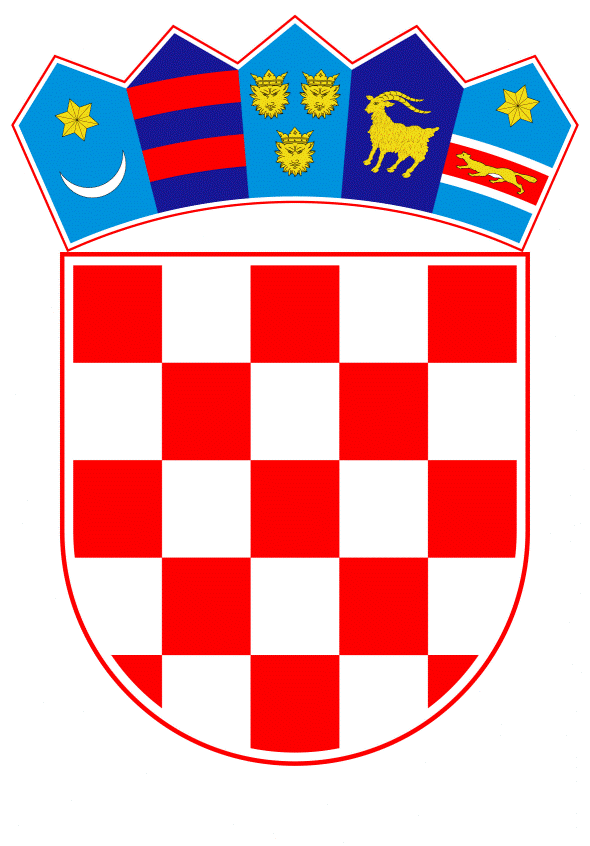 VLADA REPUBLIKE HRVATSKEZagreb, 21. veljače 2019.______________________________________________________________________________________________________________________________________________________________________________________________________________________________VLADA REPUBLIKE HRVATSKEKONAČNI PRIJEDLOG ZAKONA O POTVRĐIVANJUProtokolA uz Sjevernoatlantski ugovor o pristupanju REPUBLIKE SJEVERNE MAKEDONIJEZagreb, veljača 2019.KONAČNI PRIJEDLOG ZAKONA O POTVRĐIVANJUPROTOKOLA UZ SJEVERNOATLANTSKI UGOVOR O PRISTUPANJU REPUBLIKE SJEVERNE MAKEDONIJEUSTAVNA OSNOVA	Ustavna osnova za donošenje Zakona o potvrđivanju Protokola uz Sjevernoatlantski ugovor o pristupanju Republike Sjeverne Makedonije, sadržana je u članku 140. stavku 1. Ustava Republike Hrvatske (Narodne novine, br. 85/10 – pročišćeni tekst i 5/14 – Odluka Ustavnog suda Republike Hrvatske).OCJENA STANJA I CILJ KOJI SE DONOŠENJEM ZAKONA ŽELI POSTIĆI	Organizacija Sjevernoatlantskog ugovora (u daljnjem tekstu: NATO) predstavlja savez 29 država iz Europe i Sjeverne Amerike koje su se obvezale da će ispunjavati odrednice Sjevernoatlantskog ugovora, sastavljenog u Washingtonu 4. travnja 1949. (Narodne novine – Međunarodni ugovori, broj 3/09). U skladu sa Sjevernoatlantskim ugovorom, osnovna zadaća NATO-a jest očuvati mir i sigurnost političkim i vojnim putem u državama članicama. NATO čuva zajedničke vrijednosti saveznica - demokraciju, slobodu pojedinca, vladavinu zakona i mirno rješavanje sukoba - te promiče ove vrijednosti širom euroatlantskog područja. 	Republika Hrvatska članica je NATO-a od 1. travnja 2009., te u tome smislu svoje članstvo u NATO-u promatra kao trajno jamstvo vlastite sigurnosti. Nastavak proširenja NATO-a od iznimne je važnosti za dugoročnu stabilizaciju Jugoistočne Europe. Zbog toga Republika Hrvatska, u okviru NATO-a, snažno podržava daljnje proširenje NATO-a, jer time izravno jača i vlastitu sigurnost. U tome pogledu Republika Hrvatska podržava i članstvo Republike Sjeverne Makedonije u NATO-u, s obzirom da to izravno doprinosi jačanju sigurnosti i stabilnosti Jugoistočne Europe.	Protokol uz Sjevernoatlantski ugovor o pristupanju Republike Sjeverne Makedonije (u daljnjem tekstu: Protokol) potpisan je u Bruxellesu 6. veljače 2019. od strane ovlaštenih predstavnika država članica NATO-a.OSNOVNA PITANJA KOJA SE PREDLAŽU UREDITI ZAKONOM	Ovim Zakonom potvrđuje se Protokol kako bi njegove odredbe, u smislu članka 141. Ustava Republike Hrvatske, postale dio unutarnjeg pravnog poretka Republike Hrvatske.	Člankom 10. Sjevernoatlantskog ugovora (u daljnjem tekstu: Ugovor) propisano je da stranke mogu, jednoglasnom odlukom, pozvati bilo koju drugu europsku državu, koja je u mogućnosti promicati načela tog Ugovora i pridonositi sigurnosti sjevernoatlantskog područja, da pristupi tom Ugovoru. Svaka tako pozvana država može postati strankom Ugovora polaganjem svoje isprave o pristupu kod Vlade Sjedinjenih Američkih Država. 	Uzimajući u obzir odredbu članka 10. Ugovora, predlaže se donošenje Zakona o potvrđivanju Protokola s ciljem stvaranja formalno-pravnih pretpostavki za upućivanje, po stupanju Protokola na snagu, poziva Republici Sjevernoj Makedoniji da pristupi Sjevernoatlantskom ugovoru i da postane članicom NATO-a.OCJENA SREDSTAVA POTREBNIH ZA PROVEDBU ZAKONA	Za provedbu ovoga Zakona nije potrebno osigurati dodatna financijska sredstva u državnom proračunu Republike Hrvatske.ZAKONI KOJIMA SE POTVRĐUJU MEĐUNARODNI UGOVORI	Temelj za donošenje ovoga Zakona nalazi se u članku 207.a Poslovnika Hrvatskoga sabora (Narodne novine, br. 81/13, 113/16, 69/17 i 29/18), prema kojem se zakoni kojima se, u skladu s Ustavom Republike Hrvatske, potvrđuju međunarodni ugovori donose u pravilu u jednom čitanju, a postupak donošenja pokreće se podnošenjem konačnog prijedloga zakona o potvrđivanju međunarodnog ugovora. Naime, potrebno je imati u vidu da je je proširenje NATO-a novim članicama jedna od esencijalnih karakteristika adaptabilnosti NATO-a, a integracija neke države u članstvo NATO-a pretpostavlja značajne i sveobuhvatne reforme u državi koja aspirira prema članstvu te predstavlja ogroman dobitak za mir i stabilnost europskoga područja. Uzimajući to u obzir ocjenjuje se kako postoji interes da i Republika Hrvatska što skorije okonča svoj unutarnji pravni postupak kako bi mogla izraziti svoj pristanak biti vezana Protokolom te kako bi Protokol, u skladu sa svojim odredbama, što skorije stupio na snagu. Stupanje Protokola na snagu je formalno-pravna pretpostavka za upućivanje poziva Republici Sjevernoj Makedoniji da pristupi Sjevernoatlantskom ugovoru i da postane članicom NATO-a.	S obzirom na prirodu postupka potvrđivanja međunarodnih ugovora, kojim država i formalno izražava spremnost da bude vezana već sklopljenim međunarodnim ugovorom, kao i na činjenicu da se u ovoj fazi postupka ne mogu vršiti izmjene ili dopune teksta međunarodnog ugovora predlaže se ovaj Konačni prijedlog zakona raspraviti i prihvatiti u jednom čitanju.KONAČNI PRIJEDLOG ZAKONA O POTVRĐIVANJU PROTOKOLA UZ SJEVERNOATLANTSKI UGOVOR O PRISTUPANJU REPUBLIKE SJEVERNE MAKEDONIJEČlanak 1.	Potvrđuje se Protokol uz Sjevernoatlantski ugovor o pristupanju Republike Sjeverne Makedonije, potpisan u Bruxellesu 6. veljače 2019., u izvorniku na engleskom i francuskom jeziku.Članak 2.	Tekst Protokola iz članka 1. ovoga Zakona, u izvorniku na engleskom jeziku i u prijevodu na hrvatski jezik, glasi:PROTOKOL UZ SJEVERNOATLANTSKI UGOVORO PRISTUPANJU REPUBLIKE SJEVERNE MAKEDONIJEStranke Sjevernoatlantskoga ugovora, potpisanog u Washingtonu 4. travnja 1949.,osvjedočivši se da će sigurnost sjevernoatlantskog prostora biti osnažena pristupanjem Republike Sjeverne Makedonije tom Ugovoru,suglasile su se kako slijedi:Članak I.Po stupanju na snagu ovoga Protokola glavni tajnik Organizacije Sjevernoatlantskog ugovora, u ime svih stranaka, dostavlja Vladi Republike Sjeverne Makedonije poziv da pristupi Sjevernoatlantskom ugovoru. U skladu s člankom 10. Ugovora, Republika Sjeverna Makedonija postaje strankom na datum kad ona položi svoju ispravu o pristupu kod Vlade Sjedinjenih Američkih Država.Članak II.Ovaj Protokol stupa na snagu kad svaka od stranaka Sjevernoatlantskog ugovora obavijesti Vladu Sjedinjenih Američkih Država o svom prihvaćanju istoga. Vlada Sjedinjenih Američkih Država obavješćuje sve stranke Sjevernoatlantskog ugovora o datumu primitka svake takve obavijesti i o datumu stupanja na snagu ovoga Protokola.Članak III.Ovaj Protokol, čiji su engleski i francuski tekstovi jednako vjerodostojni, pohranjuje se u arhivu Vlade Sjedinjenih Američkih Država. Propisno ovjerene preslike istoga ta će vlada dostaviti vladama svih stranaka Sjevernoatlantskog ugovora.U potvrdu toga, niže potpisani opunomoćenici potpisali su ovaj Protokol.Potpisano u Bruxellesu dana 6. veljače 2019. Za Republiku Albaniju:	Nj. E. Visho Ajazi Lika stalni predstavnik pri Sjevernoatlantskom vijeću Za Kraljevinu Belgiju:					Nj. E. Pascal Heymanstalni predstavnik pri Sjevernoatlantskom vijeću Za Republiku Bugarsku:                                                    g. Georgi Penkovprivremeni otpravnik poslova pri Sjevernoatlantskom vijećuZa Kanadu:                                                                       gđa Vera Alexander privremena otpravnica poslova pri Sjevernoatlantskom vijeću Za Republiku Hrvatsku:                                                    Nj. E. Mario Nobilo stalni predstavnik pri Sjevernoatlantskom vijećuZa Češku Republiku:                                                         Nj. E. Jiřί Šedivýstalni predstavnik pri Sjevernoatlantskom vijećuZa Kraljevinu Dansku:					g. Anders V. Kaldan	privremeni otpravnik poslova pri Sjevernoatlantskom vijećuZa Republiku Estoniju:					Nj. E. Kyllike Sillaste-Elling stalna predstavnica pri Sjevernoatlantskom vijećuZa Francusku Republiku:                                                  Nj. E. Hélène Duchênestalna predstavnica pri Sjevernoatlantskom vijećuZa Saveznu Republiku Njemačku:                                     Nj. E. Hans-Dieter Lucasstalni predstavnik pri Sjevernoatlantskom vijećuZa Helensku Republiku:                                                    Nj. E. Spiros Lambridisstalni predstavnik pri Sjevernoatlantskom vijećuZa Mađarsku:                                                                   Nj. E. Zoltán Nagystalni predstavnik pri Sjevernoatlantskom vijećuZa Republiku Island:                                                         Nj. E. Anna Jóhannsdóttirstalna predstavnica pri                                                                                         Sjevernoatlantskom vijećuZa Talijansku Republiku:                                                        Nj. E. Claudio Bisogniero                                                                                              stalni predstavnik pri                                                                                               Sjevernoatlantskom vijećuZa Republiku Latviju:                                                             Nj. E. Indulis Bērziņš                                                                                              stalni predstavnik pri                                                                                               Sjevernoatlantskom vijećuZa Republiku Litvu:                                                                Nj. E. Vytautas Leškevičius                                                                                               stalni predstavnik pri                                                                                                Sjevernoatlantskom vijećuZa Veliko Vojvodstvo Luksemburga:                                       Nj. E. Arlette Conzemius       stalna predstavnica pri                                                                                                Sjevernoatlantskom vijećuZa Crnu Goru:							       Nj. E. Dragana Radulović       stalna predstavnica pri                                                                                                Sjevernoatlantskom vijećuZa Kraljevinu Nizozemsku:                                                      Nj. E. Marisa Gerards       stalna predstavnica pri                                                                                                Sjevernoatlantskom vijećuZa Kraljevinu Norvešku: 	     Nj. E. Øystein Bø                                                                                               stalni predstavnik pri                                                                                                Sjevernoatlantskom vijećuZa Republiku Poljsku:                                                             Nj. E. Marek Ziółkowski         stalni predstavnik pri                                                                                                Sjevernoatlantskom vijećuZa Portugalsku Republiku:                                                        Nj. E. Luís de Almeida Sampaio       stalni predstavnik pri                                                                                                Sjevernoatlantskom vijećuZa Rumunjsku:                                                                        Nj. E. Stelian Stoian       stalni predstavnik pri                                                                                                Sjevernoatlantskom vijećuZa Slovačku Republiku:                                                           Nj. E. Radovan Javorčík       stalni predstavnik pri                                                                                                Sjevernoatlantskom vijećuZa Republiku Sloveniju:                                                           Nj. E. Jelko Kacin       stalni predstavnik pri                                                                                                Sjevernoatlantskom vijećuZa Kraljevinu Španjolsku:                                                        Nj. E. Miguel Fernández-       Palacios M.       stalni predstavnik pri                                                                                                Sjevernoatlantskom vijećuZa Republiku Tursku:                                                              Nj. E. Basat Öztürk       stalni predstavnik pri                                                                                                Sjevernoatlantskom vijeću Za Ujedinjenu Kraljevinu Velike Britanije i Sjeverne Irske:                                                                         Nj. E. Sarah MacIntosh                                                                                                 stalna predstavnica pri                                                                                                 Sjevernoatlantskom vijećuZa Sjedinjene Američke Države:                                               Nj. E. Kay Bailey Hutchison                                                                                                stalna predstavnica pri                                                                                                 Sjevernoatlantskom vijećuPROTOCOL TO THE NORTH ATLANTIC TREATYON THE ACCESSION OF THE REPUBLIC OF NORTH MACEDONIAThe Parties to the North Atlantic Treaty, signed at Washington on April 4, 1949,Being satisfied that the security of the North Atlantic area will be enhanced by the accession of the Republic of North Macedonia to that Treaty,Agree as follows:Article IUpon the entry into force of this Protocol, the Secretary General of the North Atlantic Treaty Organisation shall, on behalf of all the Parties, communicate to the Government of the Republic of North Macedonia an invitation to accede to the North Atlantic Treaty. In accordance with Article 10 of the Treaty, the Republic of North Macedonia shall become a Party on the date when it deposits its instrument of accession with the Government of the United States of America.Article IIThe present Protocol shall enter into force when each of the Parties to the North Atlantic Treaty has notified the Government of the United States of America of its acceptance thereof. The Government of the United States of America shall inform all the Parties to the North Atlantic Treaty of the date of receipt of each such notification and of the date of the entry into force of the present Protocol.Article IIIThe present Protocol, of which the English and French texts are equally authentic, shall be deposited in the Archives of the Government of the United States of America. Duly certified copies thereof shall be transmitted by that Government to the Governments of all the Parties to the North Atlantic Treaty.In witness whereof, the undersigned plenipotentiaries have signed the present Protocol.Signed at Brussels on the sixth day of February 2019..For the Republic of Albania:                                                       H.E. Visho Ajazi Lika                                                                                                  Permanent Representative          to the North Atlantic Council		For the Kingdom of Belgium:                                                     H.E. Pascal Heyman                                                                                                   Permanent Representative       								           to the North Atlantic CouncilFor the Republic of Bulgaria:                                                       Mr. Georgi Penkov      Chargé d'affaires a.i.      to the North Atlantic Council For Canada:                                                                                Mrs. Vera Alexander      Chargé d'affaires a.i.      to the North Atlantic CouncilFor the Republic of Croatia:                                                         H.E. Mario Nobilo								           Permanent Representative       								           to the North Atlantic CouncilFor the Czech Republic:                                                              H.E. Jiřί Šedivý                                                                                                   Permanent Representative       								           to the North Atlantic CouncilFor the Kingdom of Denmark:                                                     Mr. Anders V. Kaldan      Chargé d'affaires a.i.      to the North Atlantic CouncilFor the Republic of Estonia:                                                        H.E. Kyllike Sillaste-Elling                                                                                                  Permanent Representative       								          to the North Atlantic CouncilFor the French Republic:                                                             H.E. Hélène Duchêne                                                                                                  Permanent Representative                                                                                                   to the North Atlantic CouncilFor the Federal Republic of Germany:                                         H.E. Hans-Dieter Lucas                                                                                                  Permanent Representative       								          to the North Atlantic CouncilFor the Hellenic Republic:                                                          H.E. Spiros Lambridis                                                                                                  Permanent Representative       								          to the North Atlantic CouncilFor Hungary:                                                                              H.E. Zoltán Nagy                                                                                                  Permanent Representative       								          to the North Atlantic CouncilFor the Republic of Iceland:                                                        H.E. Anna Jóhannsdóttir                                                                                                  Permanent Representative       								          to the North Atlantic CouncilFor the Italian Republic:                                                             H.E. Claudio Bisogniero                                                                                                  Permanent Representative                                                                                                   on the North Atlantic CouncilFor the Republic of Latvia:                                                         H.E. Indulis Bērziņš                                                                                                  Permanent Representative       								          to the North Atlantic CouncilFor the Republic of Lithuania:                                                     H.E. Vytautas Leškevičius                                                                                                  Permanent Representative       								          to the North Atlantic CouncilFor the Grand Duchy of Luxembourg:                                         H.E. Arlette Conzemius                                                                                                 Permanent Representative       								         to the North Atlantic CouncilFor Montenegro:						       H.E. Dragana Radulović       Permanent Representative       								       to the North Atlantic CouncilFor the Kingdom of the Netherlands:                                        H.E. Marisa Gerards                                                                                               Permanent Representative       								       to the North Atlantic CouncilFor the Kingdom of Norway:                                                   H.E. Øystein Bø                                                                                               Permanent Representative       								       to the North Atlantic CouncilFor the Republic of Poland:                                                     H.E. Marek Ziółkowski                                                                                                   Permanent Representative       								       to the North Atlantic CouncilFor the Portuguese Republic:                                                   H.E. Luís de Almeida        Sampaio                                                                                               Permanent Representative       								       to the North Atlantic CouncilFor Romania:                                                                          H.E. Stelian Stoian                                                                                               Permanent Representative       								       to the North Atlantic CouncilFor the Slovak Republic:                                                         H.E. Radovan Javorčík                                                                                               Permanent Representative       								       to the North Atlantic CouncilFor the Republic of Slovenia:                                                   H.E. Jelko Kacin                                                                                               Permanent Representative       								       to the North Atlantic Council For the Kingdom of Spain:                                                      H.E. Miguel Fernández-    								       Palacios M.                                                                                                  Permanent Representative       								       to the North Atlantic CouncilFor the Republic of Turkey:                                                     H.E. Basat Öztürk                                                                                               Permanent Representative       								       to the North Atlantic CouncilFor the United Kingdom of Great Britain and Northern Ireland:                                                               H.E. Sarah MacIntosh                                                                                                Permanent Representative                                                                                                 to the North Atlantic CouncilFor the United States of America:                                              H.E. Kay Bailey Hutchison                                                                                                Permanent Representative       								        to the North Atlantic CouncilČlanak 3.	Provedba ovoga Zakona u djelokrugu je središnjeg tijela državne uprave nadležnog za vanjske i europske poslove.Članak 4.	Na dan stupanja na snagu ovoga Zakona, Protokol iz članka 1. ovoga Zakona nije na snazi te će se podaci o njegovom stupanju na snagu objaviti sukladno odredbi članka 30. stavka 3. Zakona o sklapanju i izvršavanju međunarodnih ugovora (Narodne novine, broj 28/96).Članak 5.	Ovaj Zakon stupa na snagu osmoga dana od dana objave u „Narodnim novinama“.OBRAZLOŽENJEČlankom 1.	Konačnog prijedloga zakona utvrđuje se da Hrvatski sabor potvrđuje Protokol uz Sjevernoatlantski ugovor o pristupanju Republike Sjeverne Makedonije, sukladno odredbi članka 140. stavka 1. Ustava Republike Hrvatske (Narodne novine, br. 85/10-pročišćeni tekst i 5/14 – Odluka Ustavnog suda Republike Hrvatske) i članka 18. Zakona o sklapanju i izvršavanju međunarodnih ugovora (Narodne novine, broj 28/96), čime se iskazuje formalni pristanak Republike Hrvatske da bude vezana njegovim odredbama, a na temelju čega će taj pristanak biti izražen i na međunarodnoj razini polaganjem isprave o prihvatu Protokola kod  Vlade Sjedinjenih Američkih Država, kao depozitara.	Članak 2. sadrži tekst Protokola, u izvorniku na engleskom jeziku i u prijevodu na hrvatski jezik.	Člankom 3. utvrđuje se da je provedba Zakona u djelokrugu središnjeg tijela državne uprave nadležnog za vanjske i europske poslove. 	Člankom 4. utvrđuje se da na dan stupanja Zakona na snagu, Protokol nije na snazi te da će se podaci o njegovom stupanju na snagu objaviti sukladno odredbi članka 30. stavka 3. Zakona o sklapanju i izvršavanju međunarodnih ugovora.	Člankom 5. Zakona uređuje se stupanje na snagu ovoga Zakona.  Predlagatelj:Ministarstvo vanjskih i europskih poslovaPredmet:Nacrt konačnog prijedloga zakona o potvrđivanju Protokola uz Sjevernoatlantski ugovor o pristupanju Republike Sjeverne Makedonije